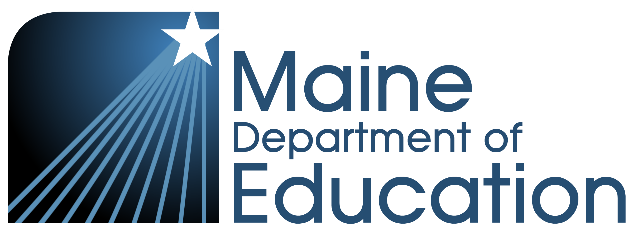 Maine’s Leadership Development Program ApplicationNational Institute for School Leadership PartnershipCompleted application should be emailed to nisledp.doe@maine.gov  by June 26, 2019.This application must be completed in full and include the following:Current resumeResponses to the promptsSignatures of applicant and superintendentName of Applicant: ____________________________________________________________  Email: ______________________________________  Phone: __________________________Name of Superintendent: ________________________________________________________Email: ______________________________________  Phone: __________________________District/School Name: ___________________________________________________________Superintendent Region Name: _____________________________________________________On a separate page, please respond to each of the following questions in 500 words or less.1. Why are you interested in Maine’s Leadership Development Program? Describe your prior experiences with facilitating professional learning for educators in your district and region.2. What professional learning experiences have you had that have been most valuable to you as an educator?  What made them valuable to you as a learner and a leader? 3.  How will you manage the demands of your school community and those of Maine’s Leadership Development Program? School Year 2019-2020Attend 2 full days per month at sessions (24 total)On average, 2 hours per month of pre-workYear-long action learning project directly connected to your school/districtSchool Year 2020-2021Facilitate 2 full days per month at sessions (24 total)On average, 2 hours per month of pre-work________________________________________________               _____________________Signature of Applicant	                                                               DateI support this application and the requirements of participation in Maine’s Leadership Development Program.  ______________________________________________              ______________________Signature of Superintendent			                                      Date